      	Il nostro “best seller”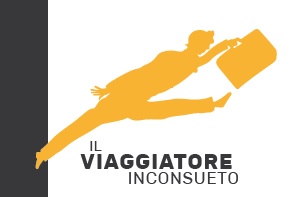 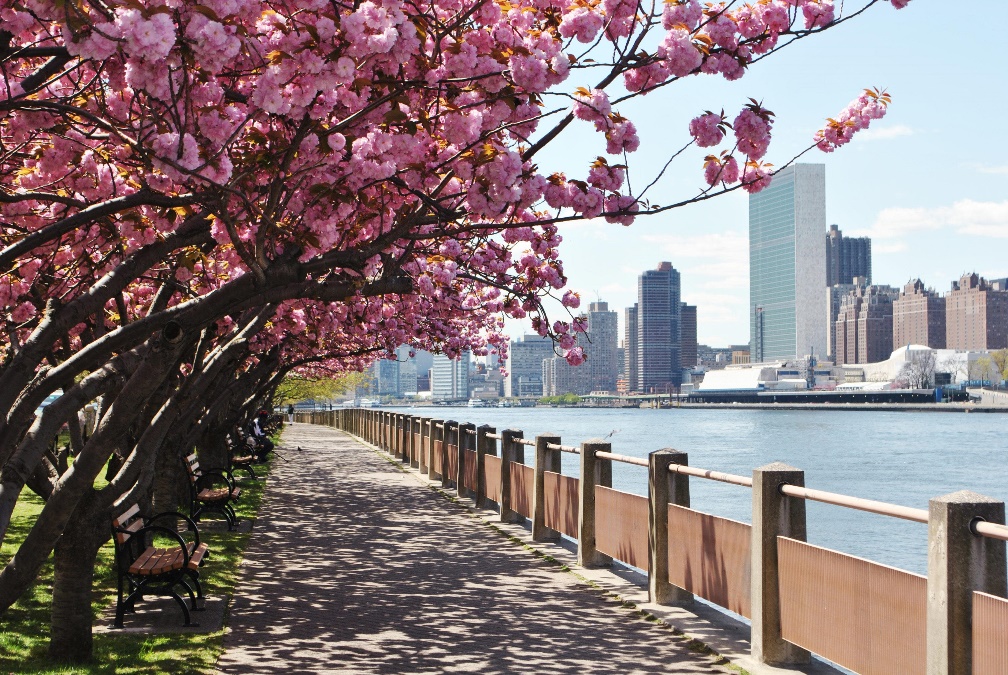 enjoy NEW YORKdal 28 maggio al 4 giugno 2022L’opportunità di viaggiare con una guida esperta che vi farà vivere al meglio non solo i luoghi turistici ma anche i quartieri più tipici della “città che non dorme mai” e vi sentirete subito veri new-yorkersQuote individuali di partecipazione: 			EURO 1.450*La quota di partecipazione comprende:Volo di linea diretto Emirates AirlinesSoggiorno 6 notti hotel 3*** a Manhattan1 pernottamento in aereoTransfer aeroporto/albergo/aeroporto con mezzo privatoAssistenza di tour-leader per l’intero viaggio5 giornate di visite guidate Pratica ESTA per ingresso USAConsigliata Polizza Annullamento 5% - Polizza sanitaria Globy Euro 86,00*TARIFFA SPECIALE  VALIDA PER PRENOTAZIONI EFFETTUATE ENTRO IL 20 DICEMBRE 2021All’atto dell’iscrizione è richiesto un acconto di euro 700,00. Il saldo dovrà pervenire entro il 02/04/22IL VIAGGIATORE INCONSUETO – VIA MAZZINI 1/B – 29015 CASTEL SAN GIOVANNI (PC)Tel. 0523.843698 – E-mail: info@ilviaggiatoreinconsueto.it